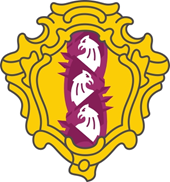 МУНИЦИПАЛЬНЫЙ СОВЕТВНУТРИГОРОДСКОГО МУНИЦИПАЛЬНОГО ОБРАЗОВАНИЯ       САНКТ-ПЕТЕРБУРГАМУНИЦИПАЛЬНЫЙ ОКРУГ ДВОРЦОВЫЙ ОКРУГшестой созыв ПРОЕКТ                                          РЕШЕНИЕ «___» _________ 2022г.                                                                                        № ___«О внесении дополнений в Решение МС МО МО Дворцовый округ от 26.08.2020 № 68»В соответствии с частью 4 статьи 28 Федерального закона «Об общих принципах организации местного самоуправления в Российской Федерации» Муниципальный Совет МО МО Дворцовый округ решил:1. 	Дополнить пункт 10 Регламента о порядке организации и проведения публичных слушаний в МО МО Дворцовый округ (утв. Решением МС МО МО Дворцовый округ от 26.08.2020 № 68) новым абзацем следующего содержания:«Для размещения проекта муниципального правового акта и информации, указанной в пункте 11 настоящего Регламента, обеспечения возможности представления жителями муниципального образования своих замечаний и предложений по проекту муниципального правового акта, а также для участия жителей муниципального образования в публичных слушаниях с соблюдением требований об обязательном использовании для таких целей официального сайта может использоваться федеральная государственная информационная система «Единый портал государственных и муниципальных услуг (функций)».»;2. 	Настоящее Решение вступает в силу после его официального опубликования (обнародования)..Глава МО МО Дворцовый округ                                                    М.В. Бисерова